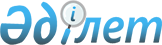 Донорларға қосымша көтермелеуді ұсыну туралыҚызылорда облыстық мәслихатының 2023 жылғы 13 желтоқсандағы № 68 шешімі. Қызылорда облысының Әділет департаментінде 2023 жылғы 22 желтоқсанда № 8475-11 болып тіркелді
      "Халық денсаулығы және денсаулық сақтау жүйесі туралы" Қазақстан Республикасы Кодексінің 12-бабы 1-тармағының 8) тармақшасына сәйкес Қызылорда облыстық мәслихаты ШЕШІМ ҚАБЫЛДАДЫ:
      1. Аппараттық цитаферез кезінде тромбоциттердің бір дозасының бір реттік (дозадағы тромбоциттердің саны кемінде 200 х 109) донациясы үшін - 3 айлық есептік көрсеткіш мөлшерінде донорларға қосымша көтермелеу ұсынылсын.
      2. Осы шешім оның алғашқы ресми жарияланған күнінен кейін күнтізбелік он күн өткен соң қолданысқа енгізіледі.
					© 2012. Қазақстан Республикасы Әділет министрлігінің «Қазақстан Республикасының Заңнама және құқықтық ақпарат институты» ШЖҚ РМК
				
      Қызылорда облыстық мәслихатының төрағасы

Н. Байкадамов
